Czwartek – 01.04.2021r.Piosenka – Święta Wielkanocne z jajkiem i zającem (dziecko stara się zaśpiewać oraz  naśladować treść piosenki ruchem)https://www.youtube.com/watch?v=xAhMOdXuujg&ab_channel=brygadapolska Skacze drogą zając, skacze pomalutku.Przykucnął za płotem, hop i już w ogródku.Kic, kic, kic cichutko, skrada się do domu.Każdemu zostawia prezent po kryjomu.Ref.	Święta Wielkanocne z jajkiem i zającem,Słoneczne  pachnące Święta Wielkanocne.Idą chłopcy drogą, idą pomalutku.Przykucnęli cicho, hop i już w ogródku.Naraz śmiech i wrzawa, śmigus – dyngus krzycząi dziewczynki łapią i wodą je chlapią.Ref.	Święta Wielkanocne z jajkiem i zającem,Słoneczne  pachnące Święta Wielkanocne.Źródło: https://miastodzieci.pl/piosenki/swieta-wielkanocne/ Zabawy rytmiczne:https://www.youtube.com/watch?v=cGOK6AcTLZE&ab_channel=WPODSKOKACH Puzzle- dziecko wycina puzzle, układa poprawnie a następnie przykleja na kartce.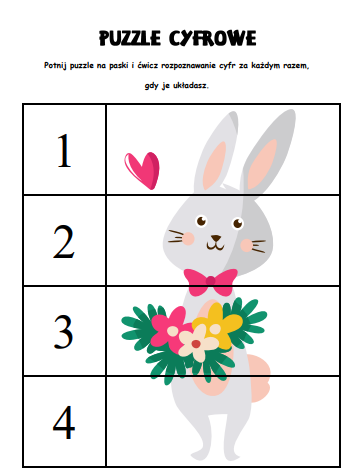 Źródło: https://panimonia.pl/ 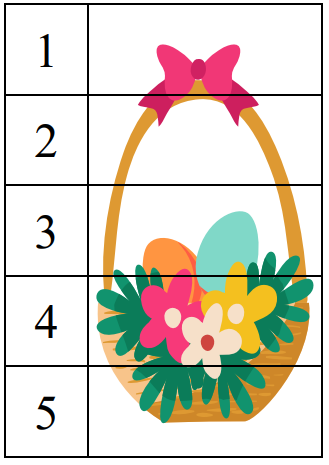 Źródło: https://panimonia.pl/ A teraz zapraszam do wykonania eksperymentu - GUMOWE JAJOCzego potrzebujemy?jajko (surowe)ocet słoiktalerzykJajo wrzucamy do słoika, zalewamy octem i zakrywamy talerzem. Ten kwaśny zapach jest konieczny – to aromat nauki i mocnych wrażeń, które nadejdą! Zostawiamy całość na jedną dobę. W tym czasie ocet ścina białko, na skorupce widać bąbelki uciekającego powietrza. Po upływie jednego dnia, obieramy jajo ze skorupki i sprawdzamy co tam się wydarzyło. Po obraniu jajko wygląda jak ugotowane na twardo. Jest natomiast bardzo plastyczne. Jeśli dłużej posiedzi w occie, zaczyna się nawet odbijać.Źródło: https://panimonia.pl/